File Review Form (Crime)File Review Form (Crime)File Review Form (Crime)File Review Form (Crime)File Review Form (Crime)File Review Form (Crime)File Review Form (Crime)File Review Form (Crime)File Review Form (Crime)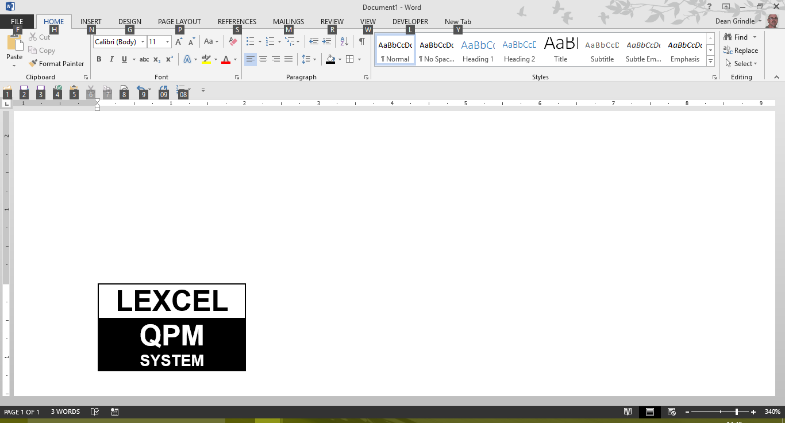 Client nameDateDateDateFee earnerReviewerReviewerFile NoFile NoFile NoClass of workInvestigations    Investigations    Proceedings    Proceedings    Crown    Crown    Crown    AppealsAppealsAppealsAppealsLegal AidUFN (legal aid)TypeTypePaperPaperPaperFace to faceLegal Issues ReviewYNNAWas the advice accurate, comprehensive and legally correct?Was the advice accurate, comprehensive and legally correct?Was the advice accurate, comprehensive and legally correct?Has the fee earner undertaken all necessary actions?Has the fee earner undertaken all necessary actions?Has the fee earner undertaken all necessary actions?Does the fee earner have sufficient experience to deal with case?Does the fee earner have sufficient experience to deal with case?Does the fee earner have sufficient experience to deal with case?Are the advisor’s client-handling skills appropriate?Are the advisor’s client-handling skills appropriate?Are the advisor’s client-handling skills appropriate?Procedural ReviewProcedural ReviewProcedural ReviewYNNAYNNAFILE OPENINGFILE OPENINGFILE OPENINGFILE OPENINGFILE OPENINGFILE OPENINGFILE MANAGEMENTFILE MANAGEMENTFILE MANAGEMENTFILE MANAGEMENTFILE MANAGEMENTFILE MANAGEMENTFile opening procedures followedFile opening procedures followedFile opening procedures followedUndertaking identified/registeredUndertaking identified/registeredUndertaking identified/registeredConflict searches conductedConflict searches conductedConflict searches conductedKey information maintained on file Key information maintained on file Key information maintained on file Initial risk assessment Initial risk assessment Initial risk assessment Status of the matter apparentStatus of the matter apparentStatus of the matter apparentCosts v benefits test Costs v benefits test Costs v benefits test Key dates recorded/diarisedKey dates recorded/diarisedKey dates recorded/diarisedClient ID checks/AML complianceClient ID checks/AML complianceClient ID checks/AML complianceMonies on account, if applicableMonies on account, if applicableMonies on account, if applicableINITIAL INSTRUCTIONS AND CLIENT CAREINITIAL INSTRUCTIONS AND CLIENT CAREINITIAL INSTRUCTIONS AND CLIENT CAREINITIAL INSTRUCTIONS AND CLIENT CAREINITIAL INSTRUCTIONS AND CLIENT CAREINITIAL INSTRUCTIONS AND CLIENT CARECASE PROGRESSIONCASE PROGRESSIONCASE PROGRESSIONCASE PROGRESSIONCASE PROGRESSIONCASE PROGRESSIONInstructions/advice/action confirmed Instructions/advice/action confirmed Instructions/advice/action confirmed Client updated on progress/costsClient updated on progress/costsClient updated on progress/costsTimescales confirmedTimescales confirmedTimescales confirmedRisk Notices raised appropriatelyRisk Notices raised appropriatelyRisk Notices raised appropriatelyFee earner/supervisor: name/status Fee earner/supervisor: name/status Fee earner/supervisor: name/status Response to calls/correspondenceResponse to calls/correspondenceResponse to calls/correspondenceComplaints procedure outlinedComplaints procedure outlinedComplaints procedure outlinedUSE OF EXPERTS AND COUNSELUSE OF EXPERTS AND COUNSELUSE OF EXPERTS AND COUNSELUSE OF EXPERTS AND COUNSELUSE OF EXPERTS AND COUNSELUSE OF EXPERTS AND COUNSELAdequate costs information Adequate costs information Adequate costs information Approved Experts/Counsel usedApproved Experts/Counsel usedApproved Experts/Counsel usedT&C providedT&C providedT&C providedClient consultation, if relevantClient consultation, if relevantClient consultation, if relevantClear instructions/briefClear instructions/briefClear instructions/briefCLOSED MATTERS tick if not applicabletick if not applicabletick if not applicabletick if not applicableLEGAL AID MATTERS tick if not applicabletick if not applicabletick if not applicabletick if not applicableClose of case letterClose of case letterClose of case letterDSCC ReferenceDSCC ReferenceDSCC ReferenceClosing procedures followedClosing procedures followedClosing procedures followedPolice station performance timesPolice station performance timesPolice station performance timesClient documents returned, if relevantClient documents returned, if relevantClient documents returned, if relevantAdequate evidence of means (CRM 1/2)Adequate evidence of means (CRM 1/2)Adequate evidence of means (CRM 1/2)Concluding risk assessmentConcluding risk assessmentConcluding risk assessmentEvidence of CC advocate consultationEvidence of CC advocate consultationEvidence of CC advocate consultationOutcomeOutcomeCorrective action required?Corrective action required?YesNoReviewer’s observations Signed (reviewer)Corrective actions        Date for completionFee earner confirmationFee earner confirmationReviewer  verificationReviewer  verificationReviewer  verificationReviewer  verificationReviewer  verification